Resent Date : September 6, 2019A-2014-2452791STAR ENERGY PARTNERS LLCEMILY CIPES3340 WEST MARKET STREETAKRON OH 44333Dear Sir/Madam:	On August 2, 2019, the Commission received your Increase Rider on behalf of Star Energy Partners LLC.  Under cover of this letter please find the signed copy consenting to the increase, returned to you per your request.	Should you have any questions pertaining to your filing, please contact our Bureau at 717-772-7777.								Sincerely,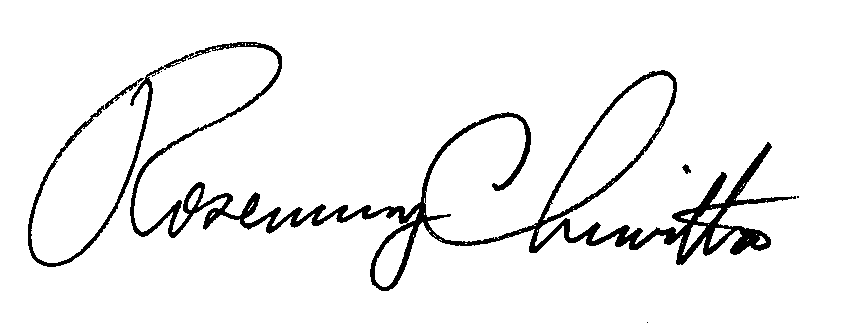 Rosemary ChiavettaSecretaryEnclosureRC: jbs